MÓDULO Nº2 CONTINUIDAD PEDAGÓGICA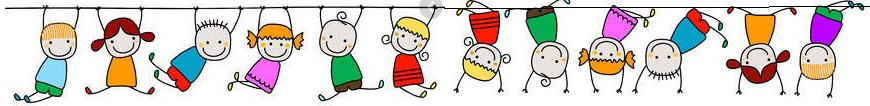 Aprendemos jugandoActividad 1:El Pulpo SimónJugamos con cosas que tenemos en casa.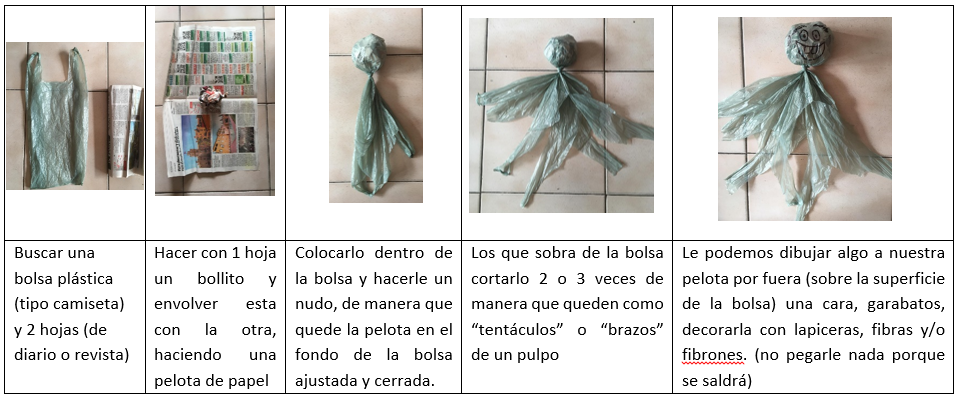 ¡Nuestro pulpo ya está listo para jugar solos, de a dos, o por grupos!Colocar 10 botellas plásticas vacías (o con un poquito de agua para que se mantengan paradas), o latas, o vasos descartables de telgopor, plástico, etc. Estas tendrán escritas (pueden estar pegadas en papel), diferentes puntajes que sumen y que resten  por ejemplo: 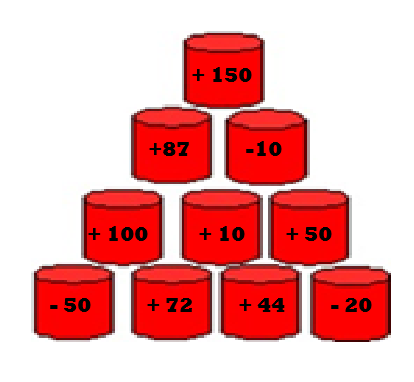 **- Los puntajes pueden variar y la forma de ubicación de la torre también, no necesariamente tienen que ser igual al ejemplo. -**Para realizar los lanzamientos se deberán colocar a una distancia considerable. Para marcar desde donde se realizará el juego pueden utilizar un pedacito de cinta de papel pegada en el suelo.  A continuación tendrán a mano una birome y una hoja anotando el nombre de cada participante o el nombre de cada grupo en caso de ser muchos. Para anotar el puntaje final de cada lanzamiento. Es importante que los cálculos los puedan realizar mentalmente y  en caso de no estar seguros corroborar el resultado en la hoja mencionada anteriormente. El ganador será el equipo jugador que sume mayor cantidad de puntos. ¡Que comience el juego!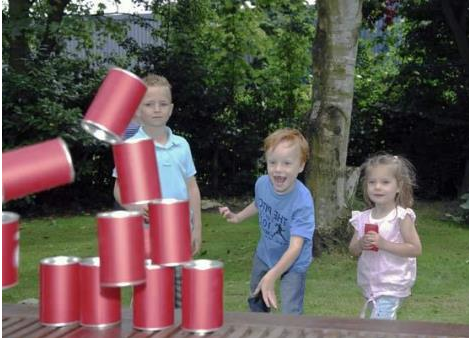 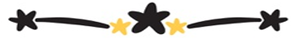 Actividad 2La rueda mágicaSe juega de a dos participantes, uno por columna. Recorta los círculos, sobreponlos y con un alfiler o gancho mariposa sostenlos para contestar las operaciones. 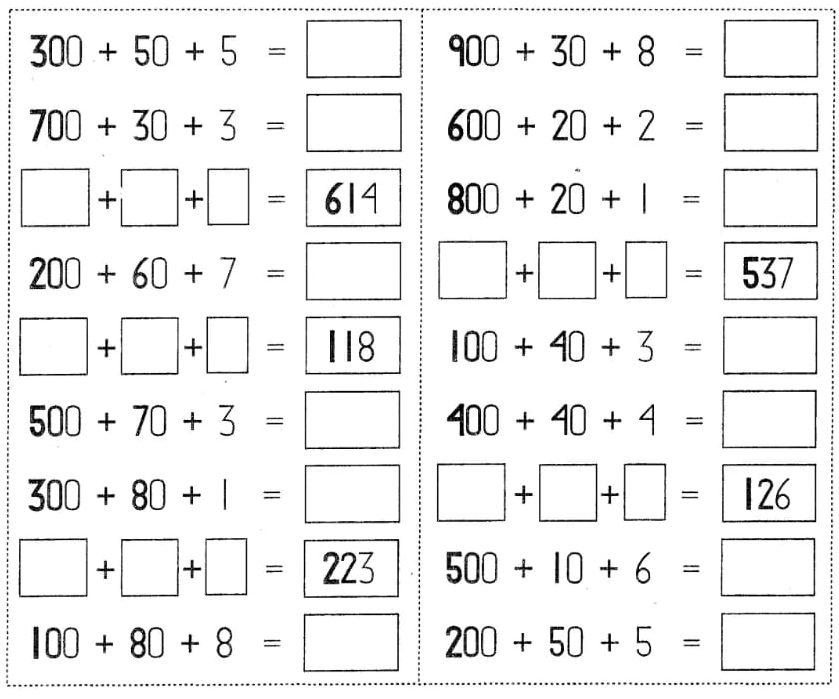 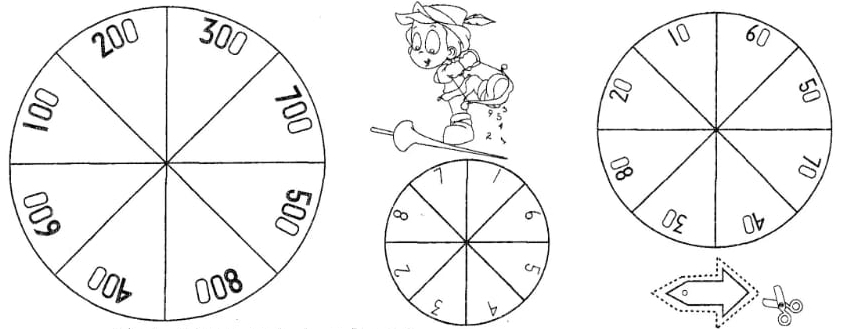 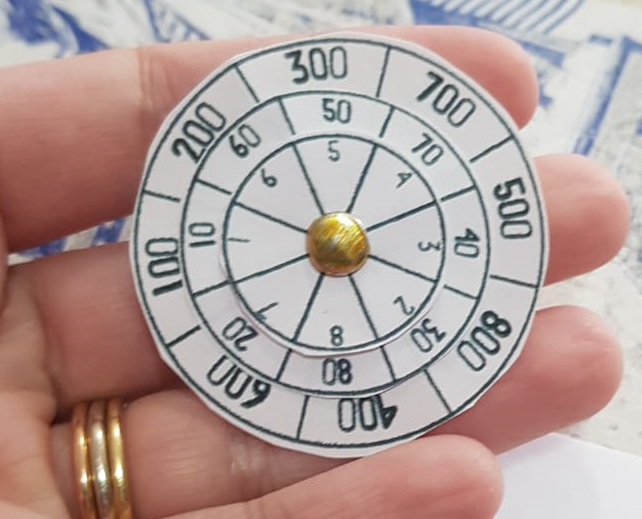                            ¡Que comience el juego!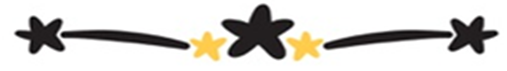 Actividad 3Mi propia rueditaLuego de disfrutar la actividad Nº2 te proponemos sorprendernos creando tu propia ruedita.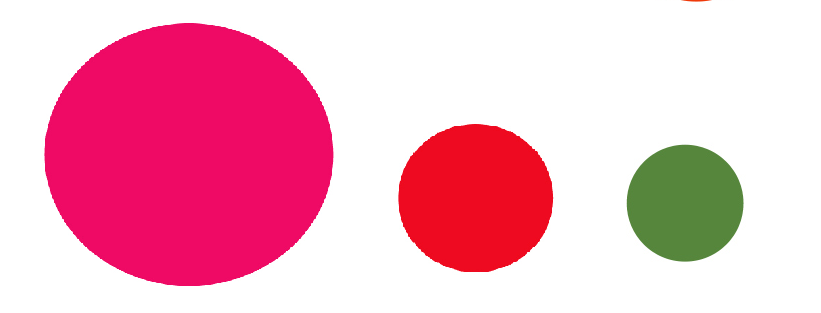 Recortá 3 rueditas de diferentes tamaños. Si gustas las podes hacer de colores o decorarlas. Anota en la más grande los cienes, en la intermedia los dieces y en la más chiquita los unos. A continuación, teniendo en cuenta los números que elegiste para la ruedita crea tus propios cálculos.Invita a alguien de tu familia para participar.¡Que comience el juego!Esperamos que les gusten las propuestas y que las puedan realizar, fueron pensadas con cariño y en función de poder brindarle a los nenes un escenario un poquito más lúdico para crear y desplegar sus potencialidades.Los invitamos a compartir imágenes o videos de los 3 momentos en nuestra página (Pesge), para poder observar lo trabajado y las producciones de cada uno de los alumnos.Estamos en contacto, Cariños... 